Week dayWeek dayWeek dayWeek dayWeek dayWeek dayWeek dayRemarksWeek No:Location &Contractor:Location &Contractor:Daily Checklist Bobcat loader Daily Checklist Bobcat loader SSMTWTFRemarksWeek No:Location &Contractor:Location &Contractor:1.1Reg. Number:Model:Model:Doc. Number: 046Doc. Number: 0461.2Reg. Number:Model:Model:Revision:Date:1.3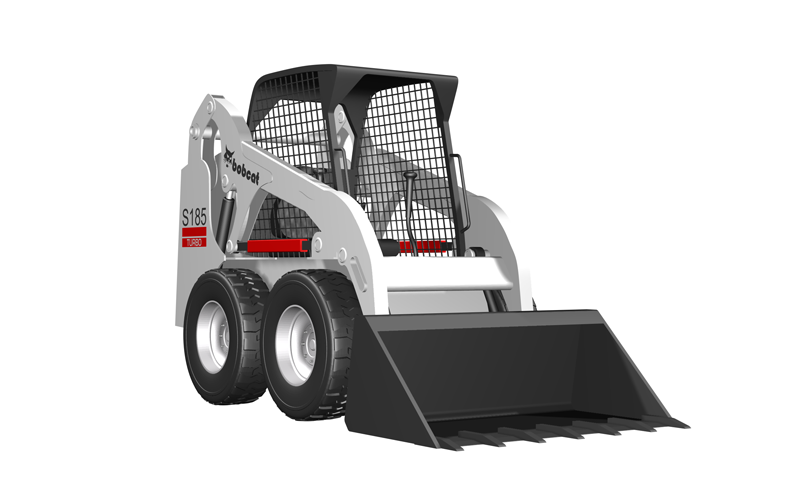 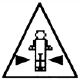 1.41.51.61.71.82.12.23.13.23.34.14.24.35.16.17.17.28.19.19.29.3initialالفحص تم بواسطه مشغل المعدهالاسم والتوقيع:التاريخ:الفحص تم بواسطه مشغل المعدهالاسم والتوقيع:التاريخ:تم التحقق بواسطه المشرف المباشرالاسم والتوقيعالتاريخ                                                   التاريخ      تم التحقق بواسطه المشرف المباشرالاسم والتوقيعالتاريخ                                                   التاريخ      تم التحقق بواسطه المشرف المباشرالاسم والتوقيعالتاريخ                                                   التاريخ      الفحص تم بواسطه مشغل المعدهالاسم والتوقيع:التاريخ:الفحص تم بواسطه مشغل المعدهالاسم والتوقيع:التاريخ:تم التحقق بواسطه المشرف المباشرالاسم والتوقيعالتاريخ                                                   التاريخ      تم التحقق بواسطه المشرف المباشرالاسم والتوقيعالتاريخ                                                   التاريخ      تم التحقق بواسطه المشرف المباشرالاسم والتوقيعالتاريخ                                                   التاريخ      الفحص تم بواسطه مشغل المعدهالاسم والتوقيع:التاريخ:الفحص تم بواسطه مشغل المعدهالاسم والتوقيع:التاريخ:تم التحقق بواسطه المشرف المباشرالاسم والتوقيعالتاريخ                                                   التاريخ      تم التحقق بواسطه المشرف المباشرالاسم والتوقيعالتاريخ                                                   التاريخ      تم التحقق بواسطه المشرف المباشرالاسم والتوقيعالتاريخ                                                   التاريخ      الفحص تم بواسطه مشغل المعدهالاسم والتوقيع:التاريخ:الفحص تم بواسطه مشغل المعدهالاسم والتوقيع:التاريخ:تم التحقق بواسطه المشرف المباشرالاسم والتوقيعالتاريخ                                                   التاريخ      تم التحقق بواسطه المشرف المباشرالاسم والتوقيعالتاريخ                                                   التاريخ      تم التحقق بواسطه المشرف المباشرالاسم والتوقيعالتاريخ                                                   التاريخ      الفحص تم بواسطه مشغل المعدهالاسم والتوقيع:التاريخ:الفحص تم بواسطه مشغل المعدهالاسم والتوقيع:التاريخ:تم التحقق بواسطه المشرف المباشرالاسم والتوقيعالتاريخ                                                   التاريخ      تم التحقق بواسطه المشرف المباشرالاسم والتوقيعالتاريخ                                                   التاريخ      تم التحقق بواسطه المشرف المباشرالاسم والتوقيعالتاريخ                                                   التاريخ      هذا الحرف يشير الى ان الجزء الذى تم فحصه سليم من اى عيوب أما اذا كان فى هذا الجزء عيوب او غير   تعليمات  ‘O’‘N’أمن فيتم وضع الحرفيجب الاحتفاظ بهذا الفورم داخل المعده خلال الاسبوع على ان يتم مراجعتها ايضا من خلال المشرف المباشر ثميتم تسليمها فى نهايه الاسبوع الى مشرف السلامه بموقع العملهذا الحرف يشير الى ان الجزء الذى تم فحصه سليم من اى عيوب أما اذا كان فى هذا الجزء عيوب او غير   تعليمات  ‘O’‘N’أمن فيتم وضع الحرفيجب الاحتفاظ بهذا الفورم داخل المعده خلال الاسبوع على ان يتم مراجعتها ايضا من خلال المشرف المباشر ثميتم تسليمها فى نهايه الاسبوع الى مشرف السلامه بموقع العملهذا الحرف يشير الى ان الجزء الذى تم فحصه سليم من اى عيوب أما اذا كان فى هذا الجزء عيوب او غير   تعليمات  ‘O’‘N’أمن فيتم وضع الحرفيجب الاحتفاظ بهذا الفورم داخل المعده خلال الاسبوع على ان يتم مراجعتها ايضا من خلال المشرف المباشر ثميتم تسليمها فى نهايه الاسبوع الى مشرف السلامه بموقع العملهذا الحرف يشير الى ان الجزء الذى تم فحصه سليم من اى عيوب أما اذا كان فى هذا الجزء عيوب او غير   تعليمات  ‘O’‘N’أمن فيتم وضع الحرفيجب الاحتفاظ بهذا الفورم داخل المعده خلال الاسبوع على ان يتم مراجعتها ايضا من خلال المشرف المباشر ثميتم تسليمها فى نهايه الاسبوع الى مشرف السلامه بموقع العملهذا الحرف يشير الى ان الجزء الذى تم فحصه سليم من اى عيوب أما اذا كان فى هذا الجزء عيوب او غير   تعليمات  ‘O’‘N’أمن فيتم وضع الحرفيجب الاحتفاظ بهذا الفورم داخل المعده خلال الاسبوع على ان يتم مراجعتها ايضا من خلال المشرف المباشر ثميتم تسليمها فى نهايه الاسبوع الى مشرف السلامه بموقع العملهذا الحرف يشير الى ان الجزء الذى تم فحصه سليم من اى عيوب أما اذا كان فى هذا الجزء عيوب او غير   تعليمات  ‘O’‘N’أمن فيتم وضع الحرفيجب الاحتفاظ بهذا الفورم داخل المعده خلال الاسبوع على ان يتم مراجعتها ايضا من خلال المشرف المباشر ثميتم تسليمها فى نهايه الاسبوع الى مشرف السلامه بموقع العملهذا الحرف يشير الى ان الجزء الذى تم فحصه سليم من اى عيوب أما اذا كان فى هذا الجزء عيوب او غير   تعليمات  ‘O’‘N’أمن فيتم وضع الحرفيجب الاحتفاظ بهذا الفورم داخل المعده خلال الاسبوع على ان يتم مراجعتها ايضا من خلال المشرف المباشر ثميتم تسليمها فى نهايه الاسبوع الى مشرف السلامه بموقع العملهذا الحرف يشير الى ان الجزء الذى تم فحصه سليم من اى عيوب أما اذا كان فى هذا الجزء عيوب او غير   تعليمات  ‘O’‘N’أمن فيتم وضع الحرفيجب الاحتفاظ بهذا الفورم داخل المعده خلال الاسبوع على ان يتم مراجعتها ايضا من خلال المشرف المباشر ثميتم تسليمها فى نهايه الاسبوع الى مشرف السلامه بموقع العملهذا الحرف يشير الى ان الجزء الذى تم فحصه سليم من اى عيوب أما اذا كان فى هذا الجزء عيوب او غير   تعليمات  ‘O’‘N’أمن فيتم وضع الحرفيجب الاحتفاظ بهذا الفورم داخل المعده خلال الاسبوع على ان يتم مراجعتها ايضا من خلال المشرف المباشر ثميتم تسليمها فى نهايه الاسبوع الى مشرف السلامه بموقع العملهذا الحرف يشير الى ان الجزء الذى تم فحصه سليم من اى عيوب أما اذا كان فى هذا الجزء عيوب او غير   تعليمات  ‘O’‘N’أمن فيتم وضع الحرفيجب الاحتفاظ بهذا الفورم داخل المعده خلال الاسبوع على ان يتم مراجعتها ايضا من خلال المشرف المباشر ثميتم تسليمها فى نهايه الاسبوع الى مشرف السلامه بموقع العملهذا الحرف يشير الى ان الجزء الذى تم فحصه سليم من اى عيوب أما اذا كان فى هذا الجزء عيوب او غير   تعليمات  ‘O’‘N’أمن فيتم وضع الحرفيجب الاحتفاظ بهذا الفورم داخل المعده خلال الاسبوع على ان يتم مراجعتها ايضا من خلال المشرف المباشر ثميتم تسليمها فى نهايه الاسبوع الى مشرف السلامه بموقع العملهذا الحرف يشير الى ان الجزء الذى تم فحصه سليم من اى عيوب أما اذا كان فى هذا الجزء عيوب او غير   تعليمات  ‘O’‘N’أمن فيتم وضع الحرفيجب الاحتفاظ بهذا الفورم داخل المعده خلال الاسبوع على ان يتم مراجعتها ايضا من خلال المشرف المباشر ثميتم تسليمها فى نهايه الاسبوع الى مشرف السلامه بموقع العملهذا الحرف يشير الى ان الجزء الذى تم فحصه سليم من اى عيوب أما اذا كان فى هذا الجزء عيوب او غير   تعليمات  ‘O’‘N’أمن فيتم وضع الحرفيجب الاحتفاظ بهذا الفورم داخل المعده خلال الاسبوع على ان يتم مراجعتها ايضا من خلال المشرف المباشر ثميتم تسليمها فى نهايه الاسبوع الى مشرف السلامه بموقع العملهذا الحرف يشير الى ان الجزء الذى تم فحصه سليم من اى عيوب أما اذا كان فى هذا الجزء عيوب او غير   تعليمات  ‘O’‘N’أمن فيتم وضع الحرفيجب الاحتفاظ بهذا الفورم داخل المعده خلال الاسبوع على ان يتم مراجعتها ايضا من خلال المشرف المباشر ثميتم تسليمها فى نهايه الاسبوع الى مشرف السلامه بموقع العملهذا الحرف يشير الى ان الجزء الذى تم فحصه سليم من اى عيوب أما اذا كان فى هذا الجزء عيوب او غير   تعليمات  ‘O’‘N’أمن فيتم وضع الحرفيجب الاحتفاظ بهذا الفورم داخل المعده خلال الاسبوع على ان يتم مراجعتها ايضا من خلال المشرف المباشر ثميتم تسليمها فى نهايه الاسبوع الى مشرف السلامه بموقع العملهذا الحرف يشير الى ان الجزء الذى تم فحصه سليم من اى عيوب أما اذا كان فى هذا الجزء عيوب او غير   تعليمات  ‘O’‘N’أمن فيتم وضع الحرفيجب الاحتفاظ بهذا الفورم داخل المعده خلال الاسبوع على ان يتم مراجعتها ايضا من خلال المشرف المباشر ثميتم تسليمها فى نهايه الاسبوع الى مشرف السلامه بموقع العملهذا الحرف يشير الى ان الجزء الذى تم فحصه سليم من اى عيوب أما اذا كان فى هذا الجزء عيوب او غير   تعليمات  ‘O’‘N’أمن فيتم وضع الحرفيجب الاحتفاظ بهذا الفورم داخل المعده خلال الاسبوع على ان يتم مراجعتها ايضا من خلال المشرف المباشر ثميتم تسليمها فى نهايه الاسبوع الى مشرف السلامه بموقع العملهذا الحرف يشير الى ان الجزء الذى تم فحصه سليم من اى عيوب أما اذا كان فى هذا الجزء عيوب او غير   تعليمات  ‘O’‘N’أمن فيتم وضع الحرفيجب الاحتفاظ بهذا الفورم داخل المعده خلال الاسبوع على ان يتم مراجعتها ايضا من خلال المشرف المباشر ثميتم تسليمها فى نهايه الاسبوع الى مشرف السلامه بموقع العمل